Lampiran IStandar Kompetensi dan Kompetensi DasarKurikulum mata pelajaran IPA kelas IV semester I di SLB-A YAPTI Makasar Lampiran IIKISI-KISI INSTRUMEN PENELITIANSatuan Pendidikan 	: SLB-A YAPTI MAKASSAR Mata Pelajaran 		: IPAMateri Penelitian		: Benda dan Perubahan Wujud Benda Kelas			: IVLampiran IIIRENCANA PROGRAM PEMBELAJARAN(RPP)(Baseline 1 dan Baseline 2)STANDAR KOMPETENSI Memahami beragam sifat dan perubahan wujud benda serta berbagai cara penggunaan benda berdasarkan sifatnya.KOMPETENSI DASAR Mendeskripsikan terjadinya perubahan cair ke padat ke cair; cair ke gas ke cair; padat ke gas..INDIKATOR Menjelaskan perubahan wujud cair ke padat ke cair; cair ke gas ke cair; padat ke gas.Menyebutkan contoh perubahan perubahan wujud cair ke padat ke cair; cair ke gas ke cair; padat ke gas.TUJUANSiswa mampu menjelaskan perubahan wujud cair ke padat ke cair; cair ke gas ke cair; padat ke gas.Siswa mampu menyebutkan contoh perubahan perubahan wujud cair ke padat ke cair; cair ke gas ke cair; padat ke gas..KARAKTER SISWA YANG DIHARAPKAN Tekun Percaya diri Terampil MATERI PEMBELAJARAN Benda dan Perubahan Wujud BendaMETODE PEMBELAJARANTanya Jawab, Ceramah. KEGIATAN PEMBELAJARAN ALAT, MEDIA DAN SUMBER BELAJAR Alat			: Es batu, Air, Sendok, Kamper/Pengharum ruangan.Sumber Belajar	: Ilmu Pengetahuan Alam Untuk SD dan MI Kelas IV(Heri Sulistyanto Edy Wiyono: 2008)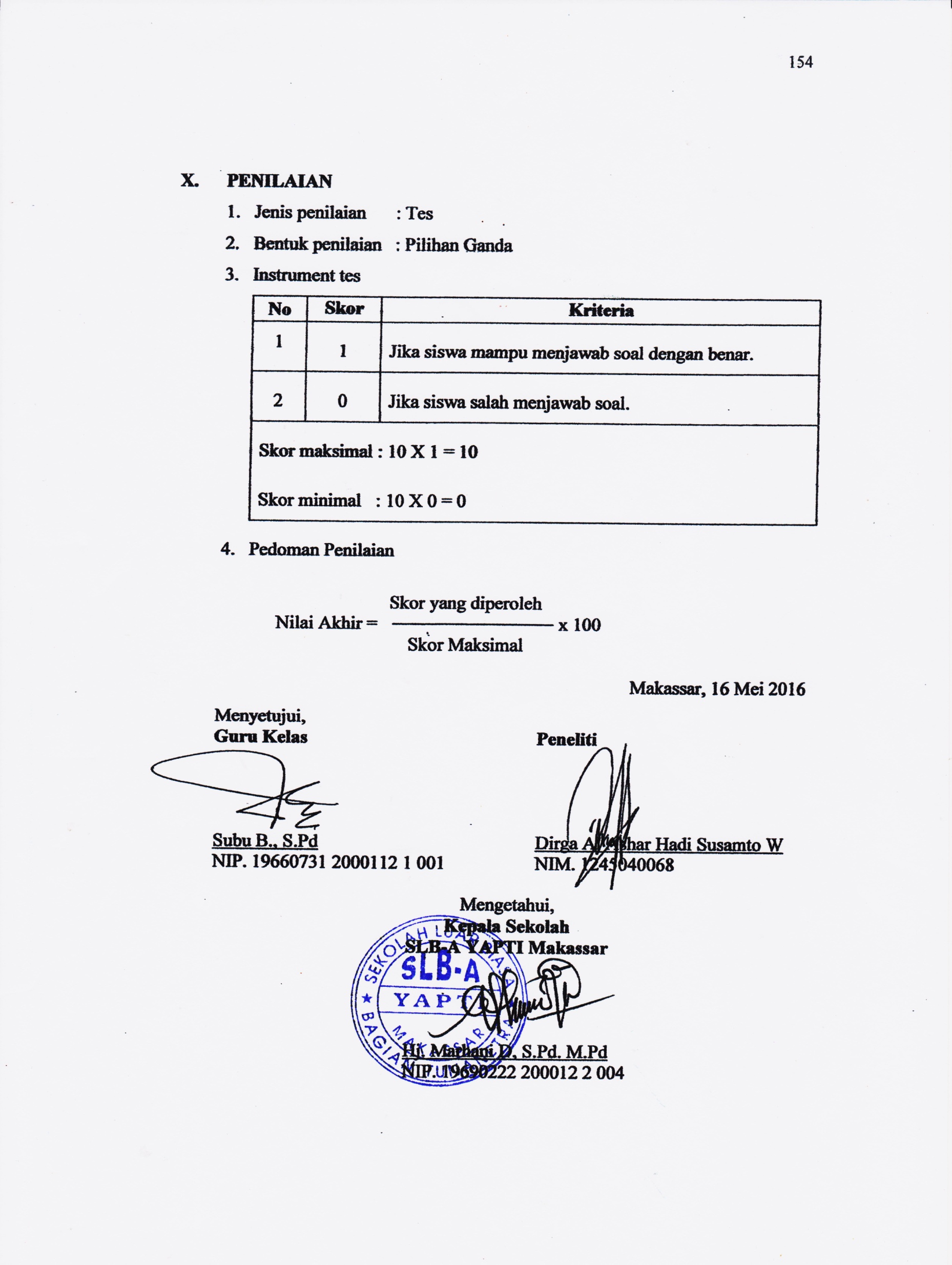 PENILAIAN Jenis penilaian 	: TesBentuk penilaian 	: Pilihan GandaInstrument tes Pedoman Penilaian				Skor yang diperolehNilai Akhir = 				x 100		   		    Skor MaksimalMakassar, 16 Mei 2016RENCANA PROGRAM PEMBELAJARAN (RPP)(Intervensi)STANDAR KOMPETENSI Memahami beragam sifat dan perubahan wujud benda serta berbagai cara penggunaan benda berdasarkan sifatnya.KOMPETENSI DASAR Mendeskripsikan terjadinya perubahan cair ke padat ke cair; cair ke gas ke cair; padat ke gas.INDIKATOR Menjelaskan perubahan wujud cair ke padat ke cair; cair ke gas ke cair; padat ke gas.Menyebutkan contoh perubahan perubahan wujud cair ke padat ke cair; cair ke gas ke cair; padat ke gas.TUJUANSiswa mampu menjelaskan perubahan wujud cair ke padat ke cair; cair ke gas ke cair; padat ke gas.Siswa mampu menyebutkan contoh perubahan perubahan wujud cair ke padat ke cair; cair ke gas ke cair; padat ke gas..KARAKTER SISWA YANG DIHARAPKAN Tekun Percaya diri TerampilMATERI PEMBELAJARAN Benda dan Perubahan Wujud BendaMETODE PEMBELAJARANProblem Solving, Ceramah, Eksperimen. KEGIATAN PEMBELAJARAN ALAT, MEDIA DAN SUMBER BELAJAR Alat			: air, gelas, es batu, bensin, parfum batangan, agaragar, mentegaSumber Belajar	: Ilmu Pengetahuan Alam Untuk SD dan MI Kelas IV(Heri Sulistyanto Edy Wiyono: 2008)PENILAIAN Jenis penilaian 	: TesBentuk penilaian 	: Pilihan GandaInstrument tes Pedoman Penilaian				Skor yang diperolehNilai Akhir = 				x 100		   		    Skor Maksimal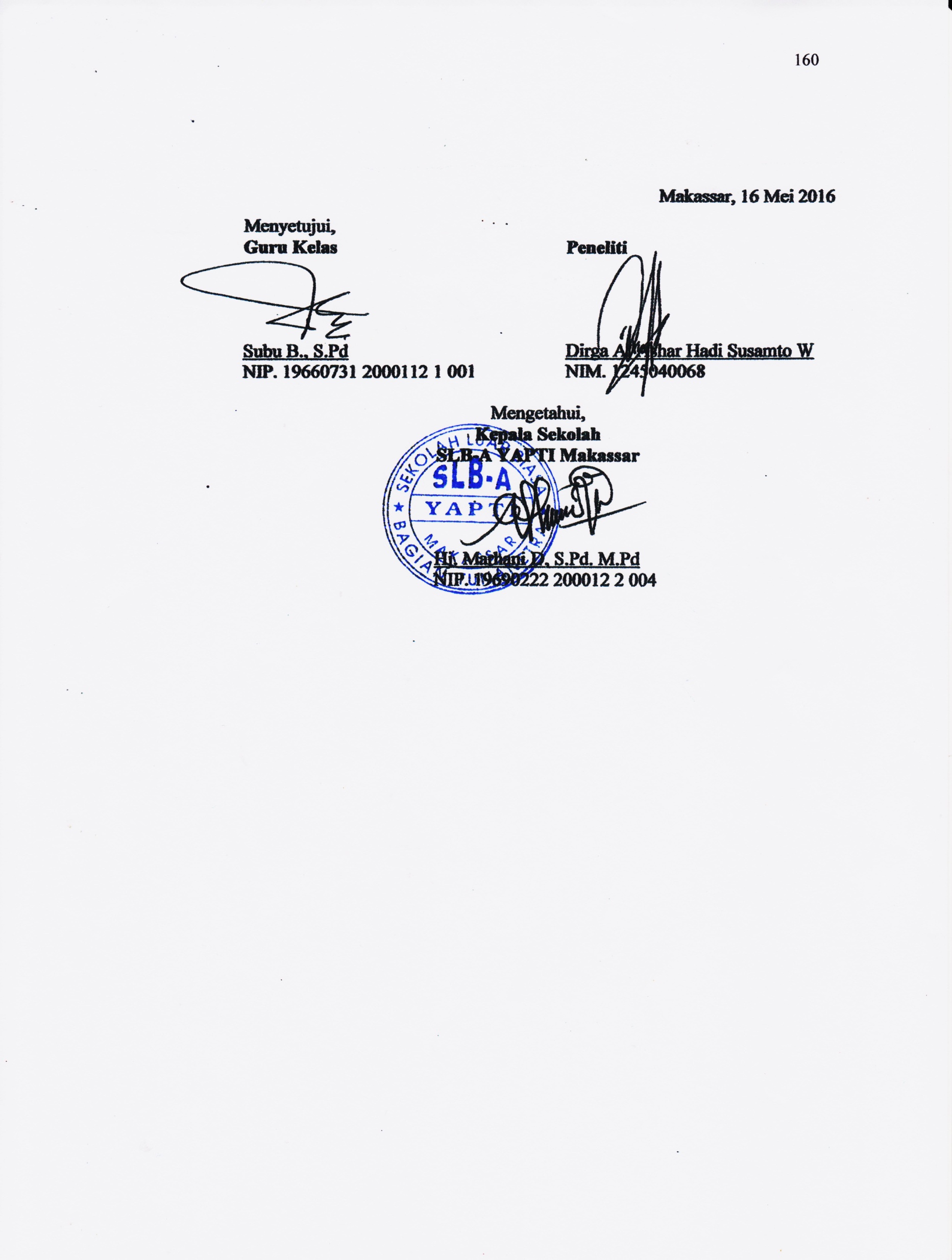 Makassar, 16 Mei 2016Lampiran IVFORMAT INSTRUMEN TESBaseline 1 dan Baseline 2Petunjuk:Pilih salah satu jawaban yang paling tepat antara a, b, c, dan d dan tulislah jawabanmu pada lembar jawaban.Perubahan wujud dari padat ke cair disebut ....MembekuMenyublimMengembunMencairBenda berikut yang dapat mencair jika dipanaskan adalah....Kayu, Kain, Gula pasirBesi, Mentega, Gula pasirKayu, Mentega, Gula pasirKayu, Besi, KainPerubahan dari cair ke padat adalah ....MencairMembekuMenguapMenyublimPembuatan agar-agar dan pembuatan es krim adalah peristiwa yang memanfaatkan perubahan wujud dari  ....Cair ke gasCair ke padatPadat ke gasGas ke padatParfum yang tercium dihidung merupakan peristiwa perubahaan wujud dari ....Gas ke cair         Cair ke cairCair ke gasCair ke padatMenguap adalah proses perubahan dari wujud cair ke ....PadatGasCairSemua jawaban benarPeristiwa nafas yang dihembuskan kekaca dan membuat kaca basah, timbulnya titik titik air pada rumput dipagi hari dan dinding luar gelas berisi es timbul titik-titik air merupakan akibat dari ....PembekuanPenguapanPengembunanPenyublimanPengembunan akan terjadi apabila terjadi proses perubahan wujud dari ….Gas ke cair Cair ke gasPadat ke cairCair ke padatMenyublim adalah proses perubahan wujud dari benda padat ke .....CairPadatKerasGasPerubahan wujud dari padat menjadi gas terjadi pada peristiwa ....Es batu yang disimpan di udara terbuka lama kelamaan berubah jadi airAir yang dimasak lama akan habisKapur barus yang digunakan akan menimbulkan aroma harum dan lama kelamaan akan habisPakaian yang basah lama kelamaan akan keringIntervesiPetunjuk:Pilih salah satu jawaban yang paling tepat antara a, b, c, dan d dan tulislah jawabanmu pada lembar jawaban.Pengertian mencair adalah ....Perubahan wujud dari padat ke gasPerubahan wujud dari gas ke padatPerubahan wujud dari cair ke padatPerubahan wujud dari padat ke cairSelain es batu manakah benda berikut yang dapat mencair jika dipanaskan adalah .....Batu dan pasirEs batu dan pasirMentega dan Gula PasirEs batu dan kayuPemanfaatan perubahan wujud dari cair ke padat dapat didapatkan dalam peristiwa ....Es batu yang dipanaskanPembuatan agar-agarBensin yang cepat keringAir yang dimasakMembeku adalah proses ....Perubahan wujud dari padat ke gasPerubahan wujud dari padat ke cairPerubahan wujud dari cair ke padatPrubahan wujud dari gas ke cairMenguap adalah ....Proses dari benda cair ke padatProses dari benda cair ke gasProses dari benda padat ke gasProses dari benda padat ke cairBensin yang cepat kering yang terjadi karena proses....Mencair Memberku MenguapMengembunMengembun adalah  .…Proses dari benda cair ke padatProses dari benda cair ke gasProses dari benda gas ke cairProses dari benda padat ke cairPerubahan gas menjadi cair terjadi pada peristiwa ....Kamper yang disimpanTimbulnya titik air pada dinding luar gelas yang berisi esAir yang di masak sampai mendidihEs batu yang disimpan di udara terbukaMenyublim adalah proses perubahan wujud dari benda ..... ke gas yangGasCairUapPadatPerubahan wujud dari padat menjadi gas terjadi pada peristiwa ....Bensin yang dibiarkan diudara terbuka akan habisPakaian basah yang dijemur akan keringKamper yang dibiarkan diudara lama-kelamaan ukurannya mengecil dan habisAir yang di masak sampai mendidih lama-kelamaan akan airnya akan habisLampiran VDATA HASIL PENELITIANLampiran VIDOKUMENTASI PELAKSANAAN PENELITIAN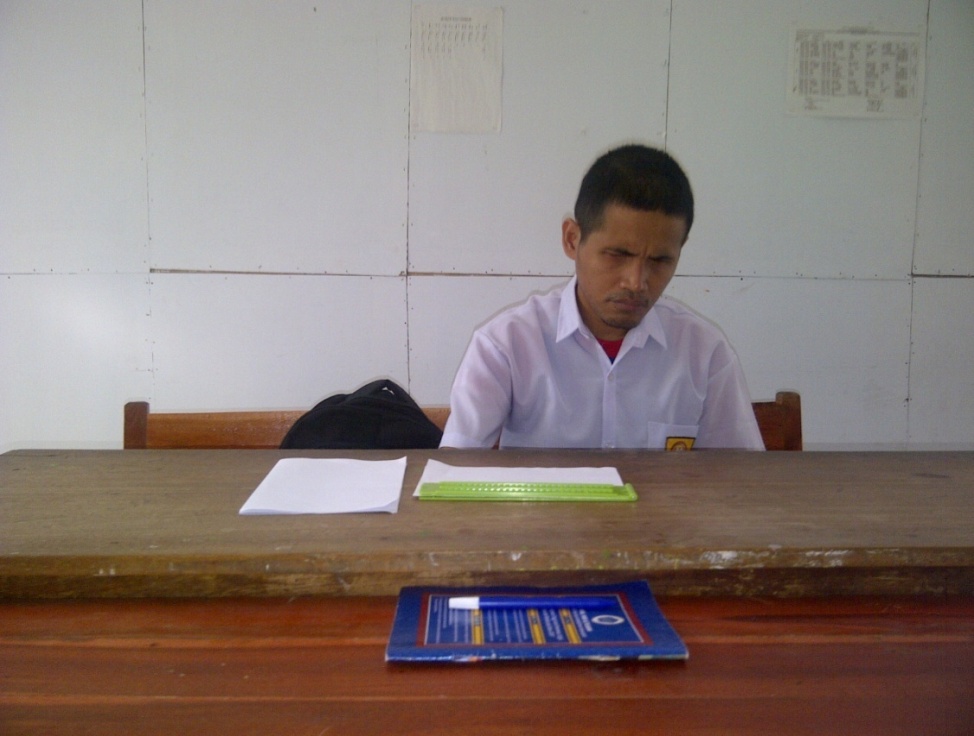 Gambar 6.1 Suasana pembelajaran pada fase baseline 1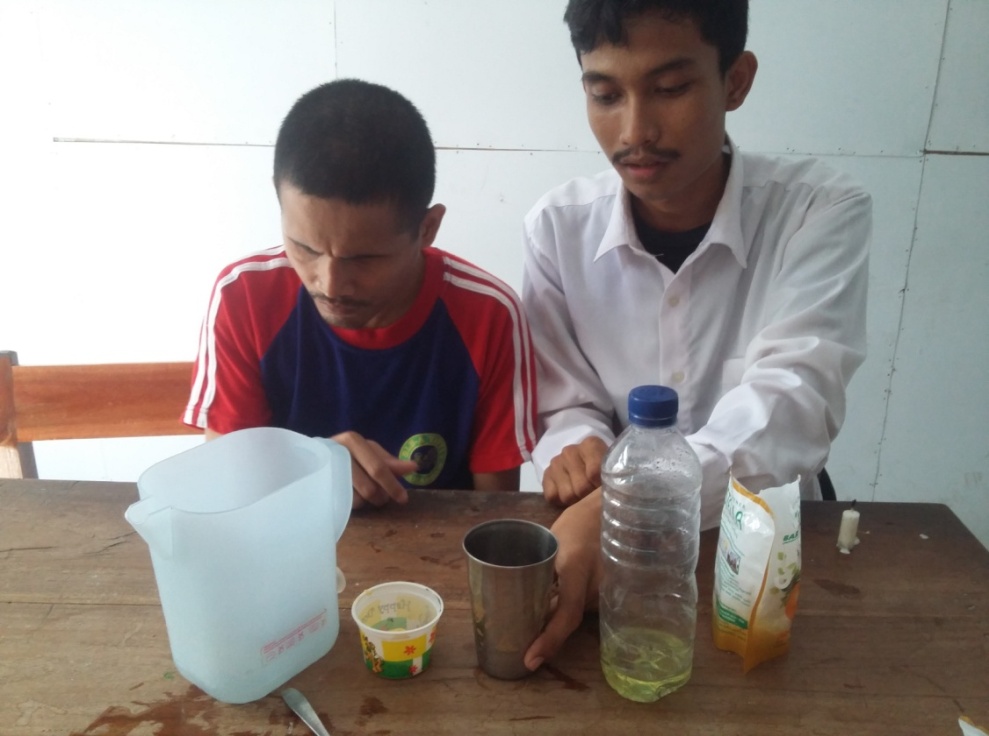 Gambar 6.2 Pada fase intervensi peneliti memberikan konsep pelajaran kepada siswa dan dilanjutkan dengan pemberian masalah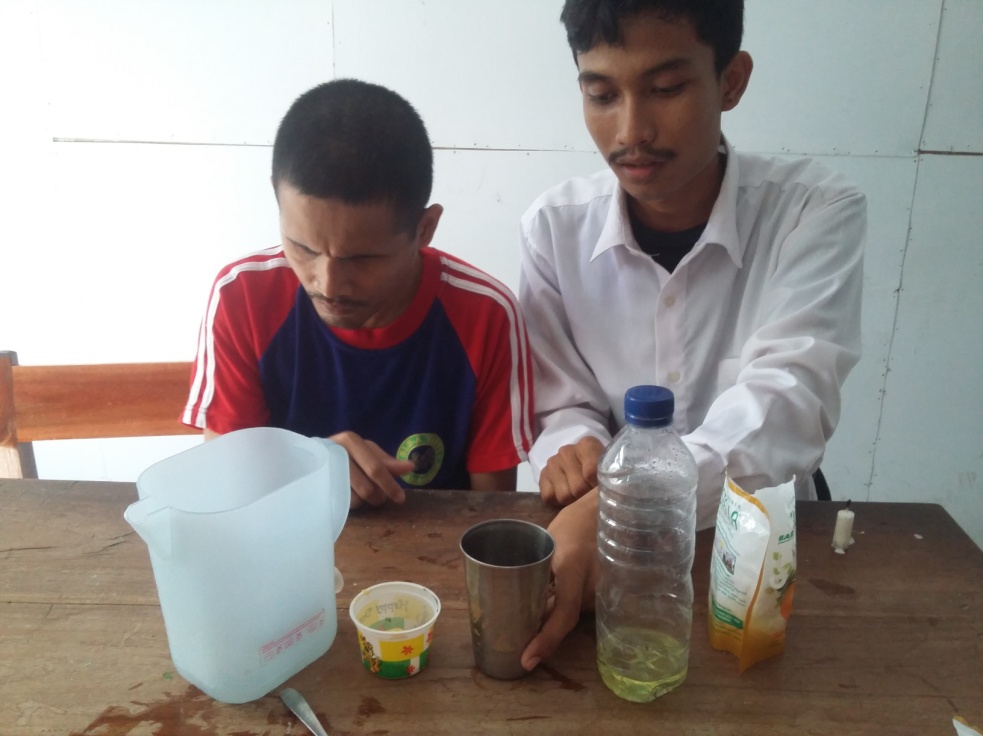 Gambar 6.3 Pada fase intervensi peneliti membimbing siswa untuk mengumpulkan dan mengelompokkan data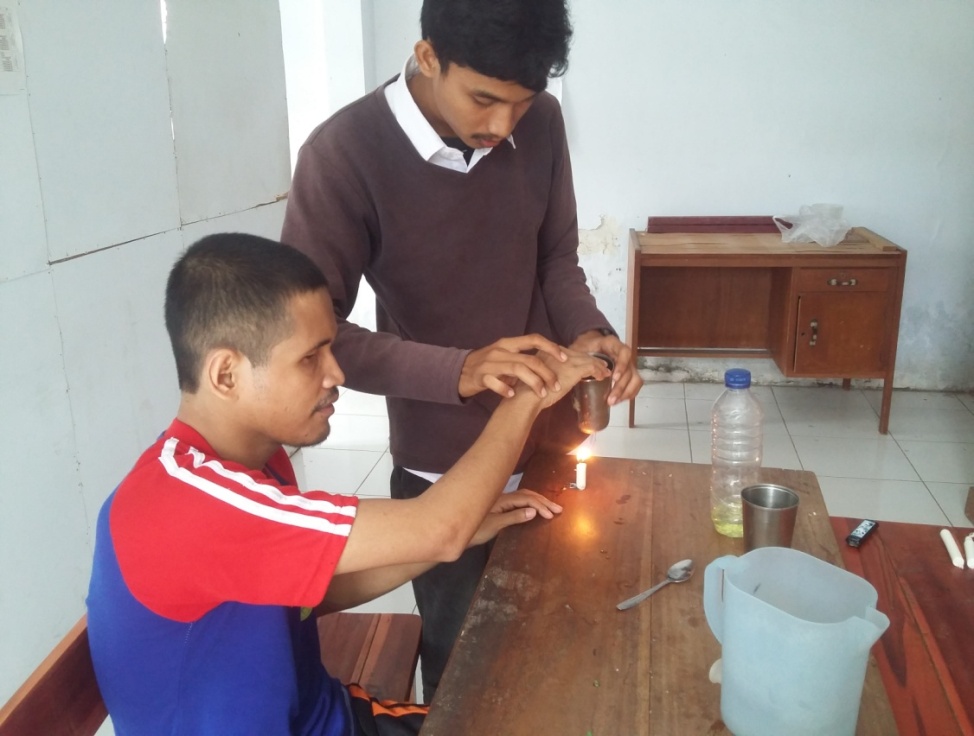 Gambar 6.4 Peneliti membimbing siswa untuk menganalisis proses mencair pada fase intervensi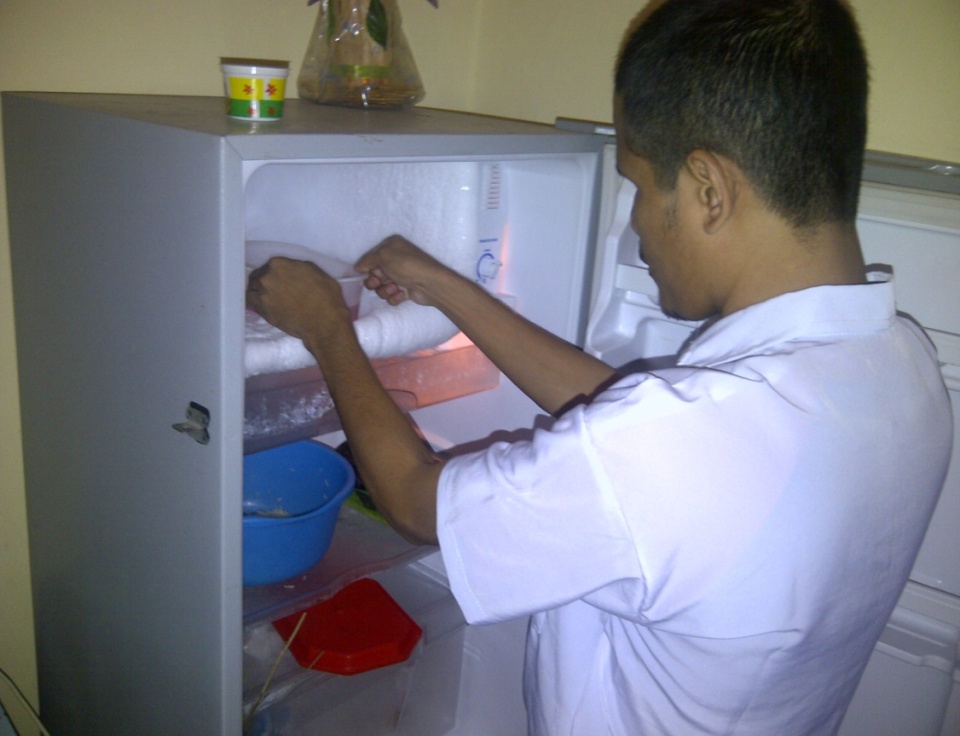 Gambar 6.5 Peneliti membimbing siswa untuk membuktikan proses membeku pada saat memasukkan agar-agar cair ke dalam kulkas pada fase intervensi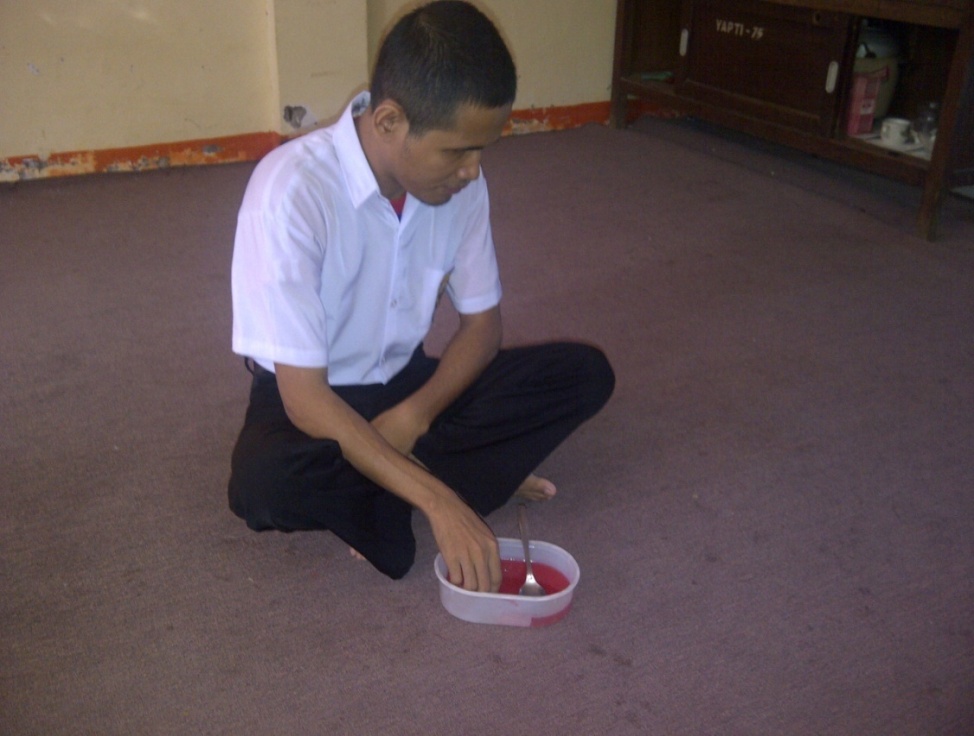 Gambar 6.6 siswa membuktikan proses membeku pada agar-agar pada fase intervensi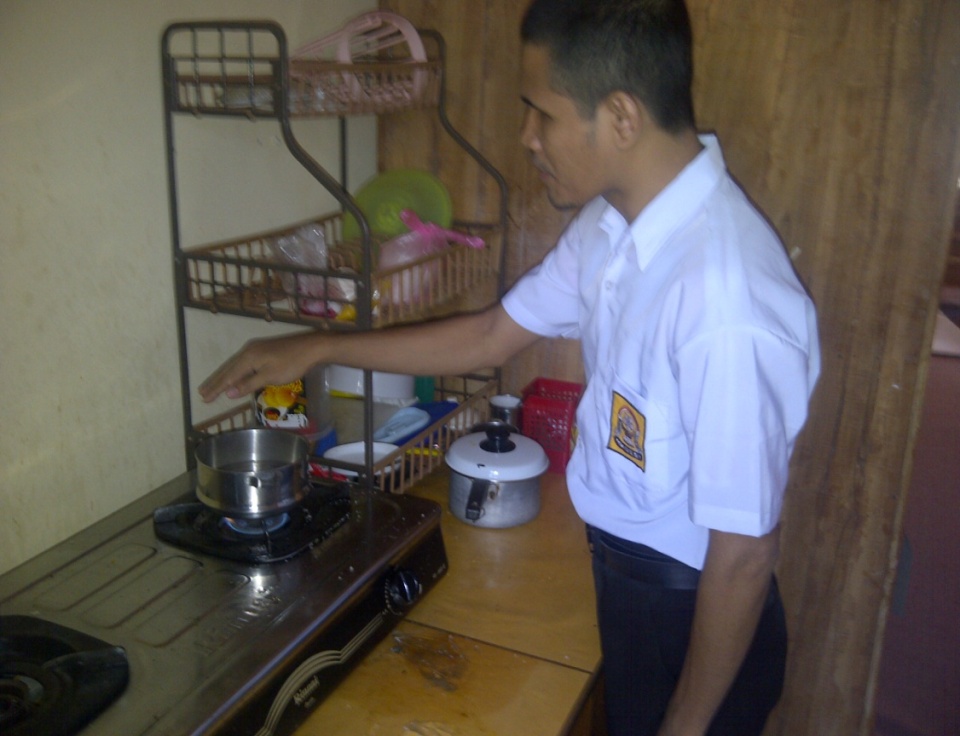 Gambar 6.7 Peneliti membimbing siswa untuk membuktikan proses menguap pada saat memasak air dalam pembuatan agar-agar pada fase intervensi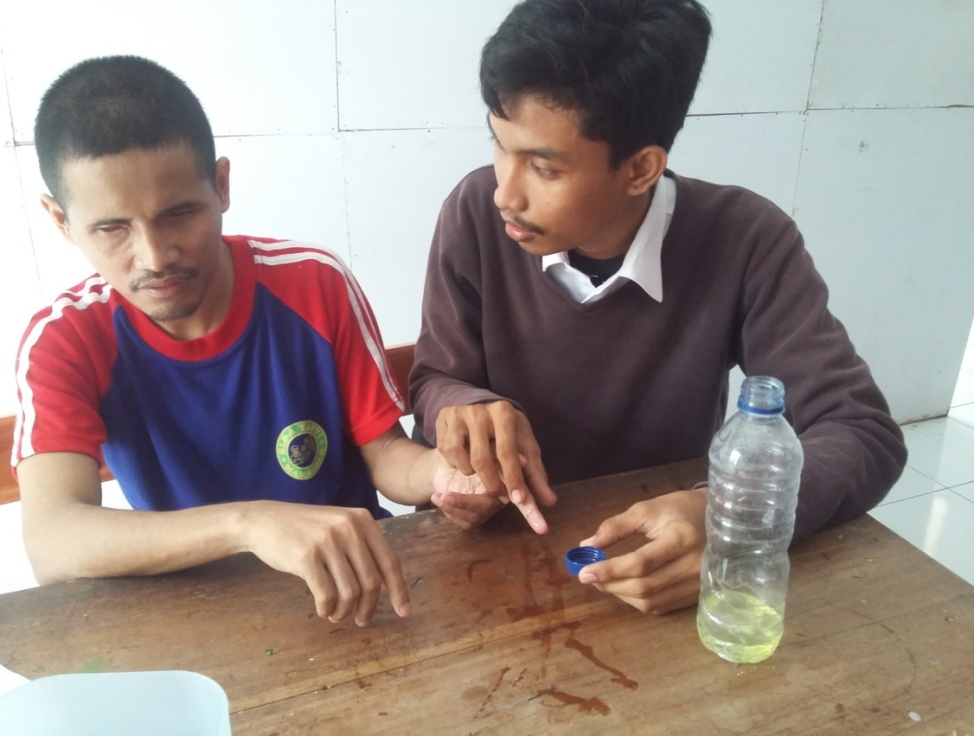 Gambar 6.8 Peneliti membimbing siswa untuk menganalisi proses menguap pada fase intervensi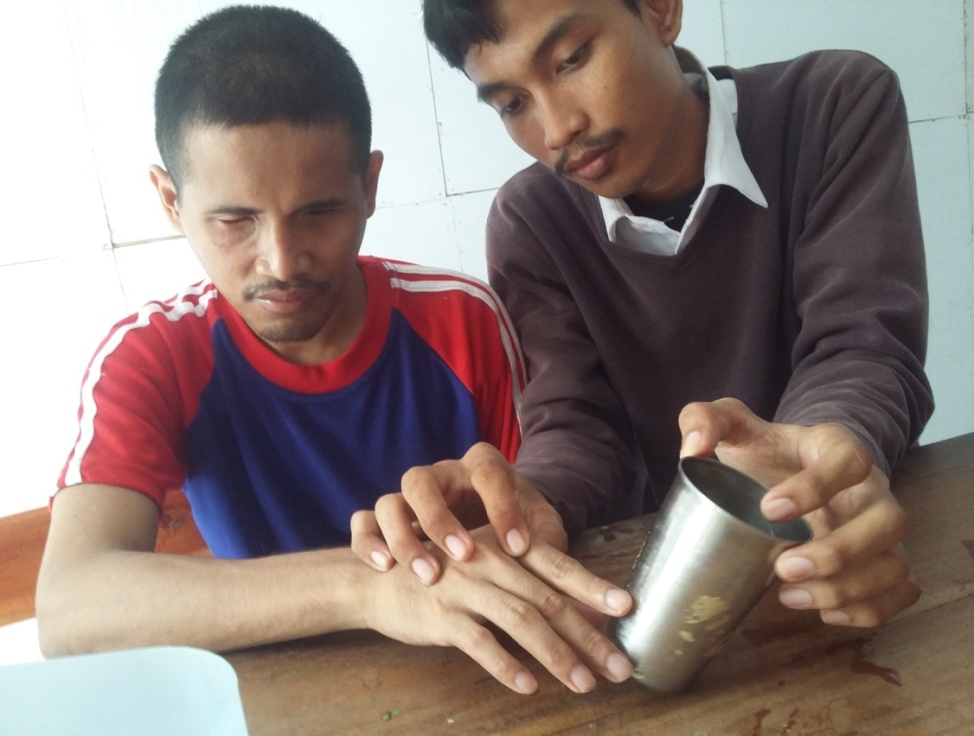 Gambar 6.9 Peneliti membimbing siswa untuk menganaisis proses mengembun pada fase intervensi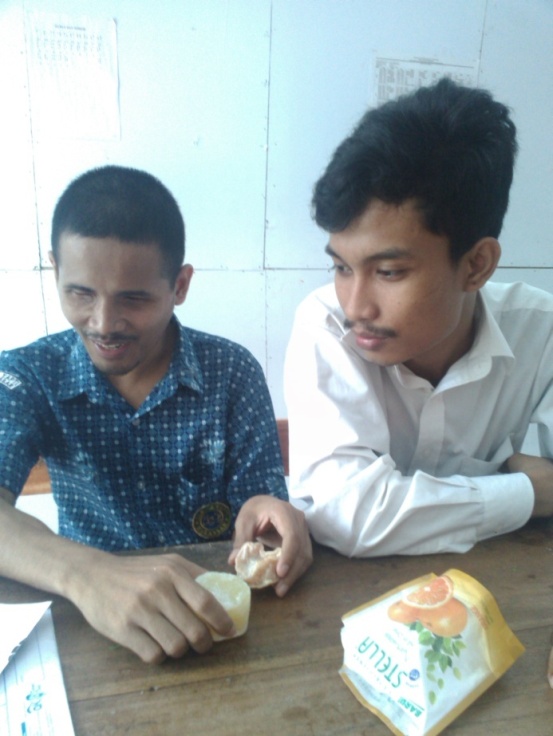 Gambar 6.10 Peneliti membimbing siswa untuk menganalisis proses menyublim pada fase intervensi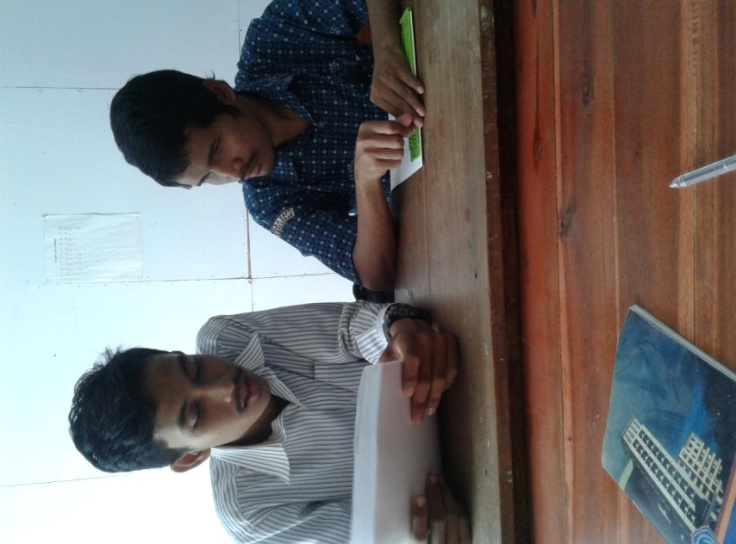 Gambar 6.11 Suasana pembelajaran pada fase baseline 2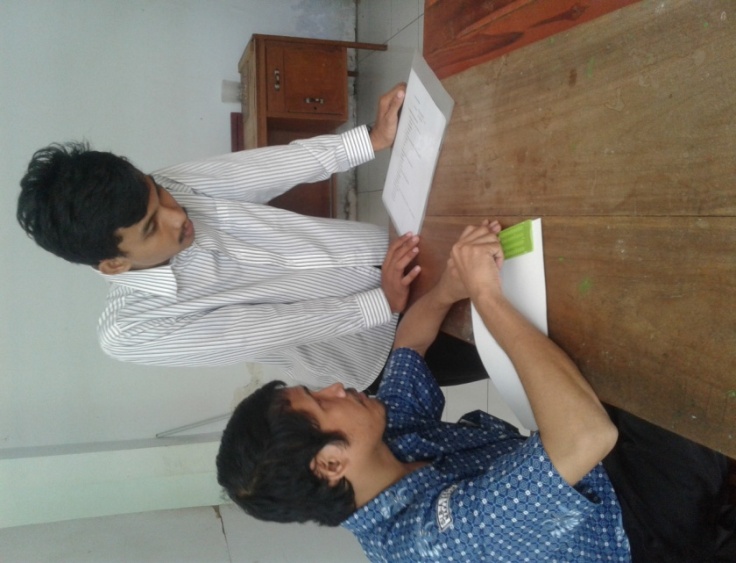 Gambar 6.12 Suasana pembelajaran pada fase baseline 2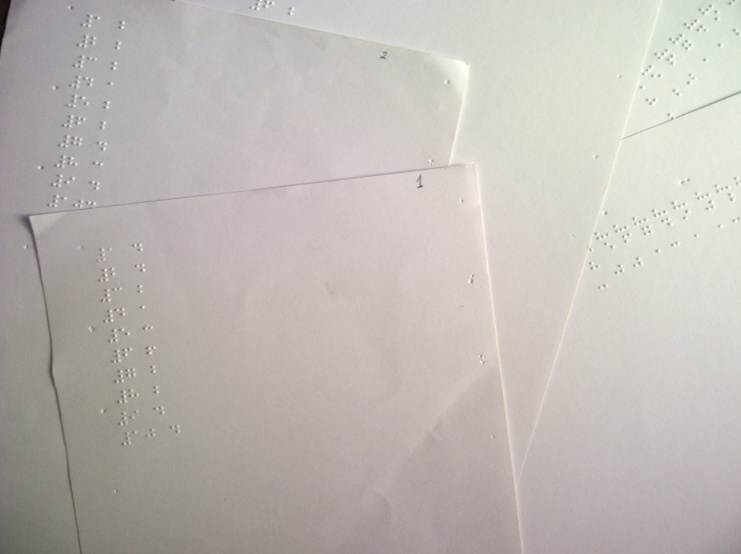 Gambar 6.13 Hasil belajar siswa pada fase baseline 1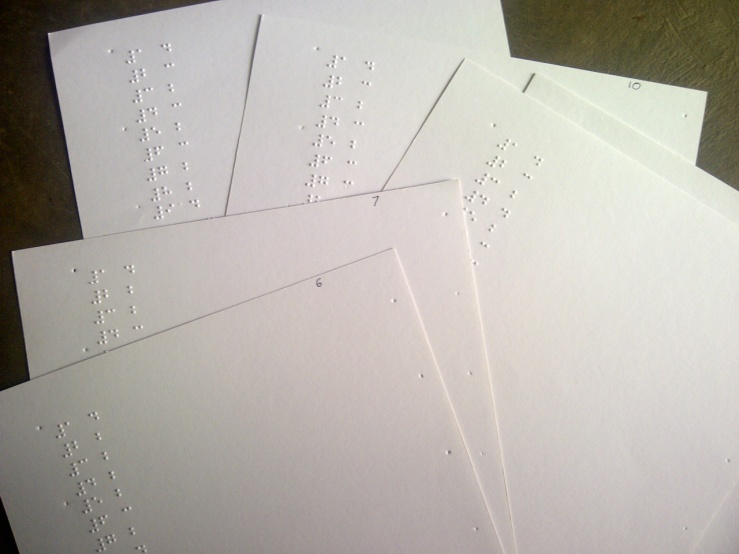 Gambar 6.14 Hasil belajar siswa pada fase intervensi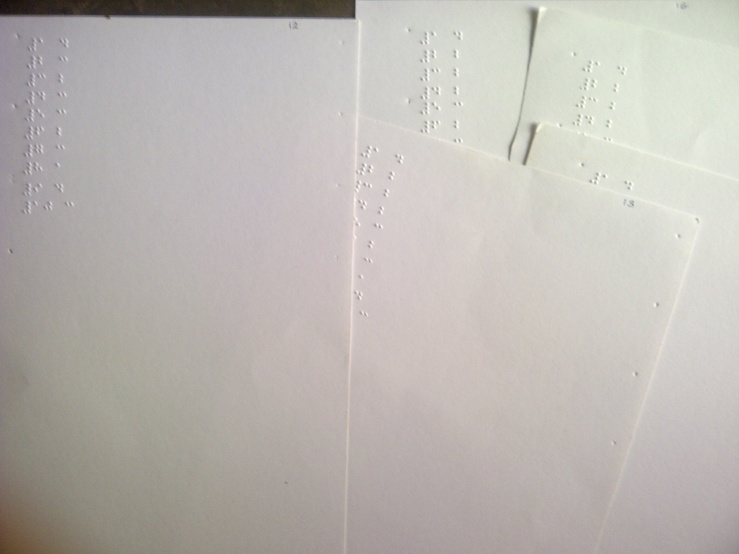 Gambar 6.15 Hasil belajar siswa pada fase baseline 2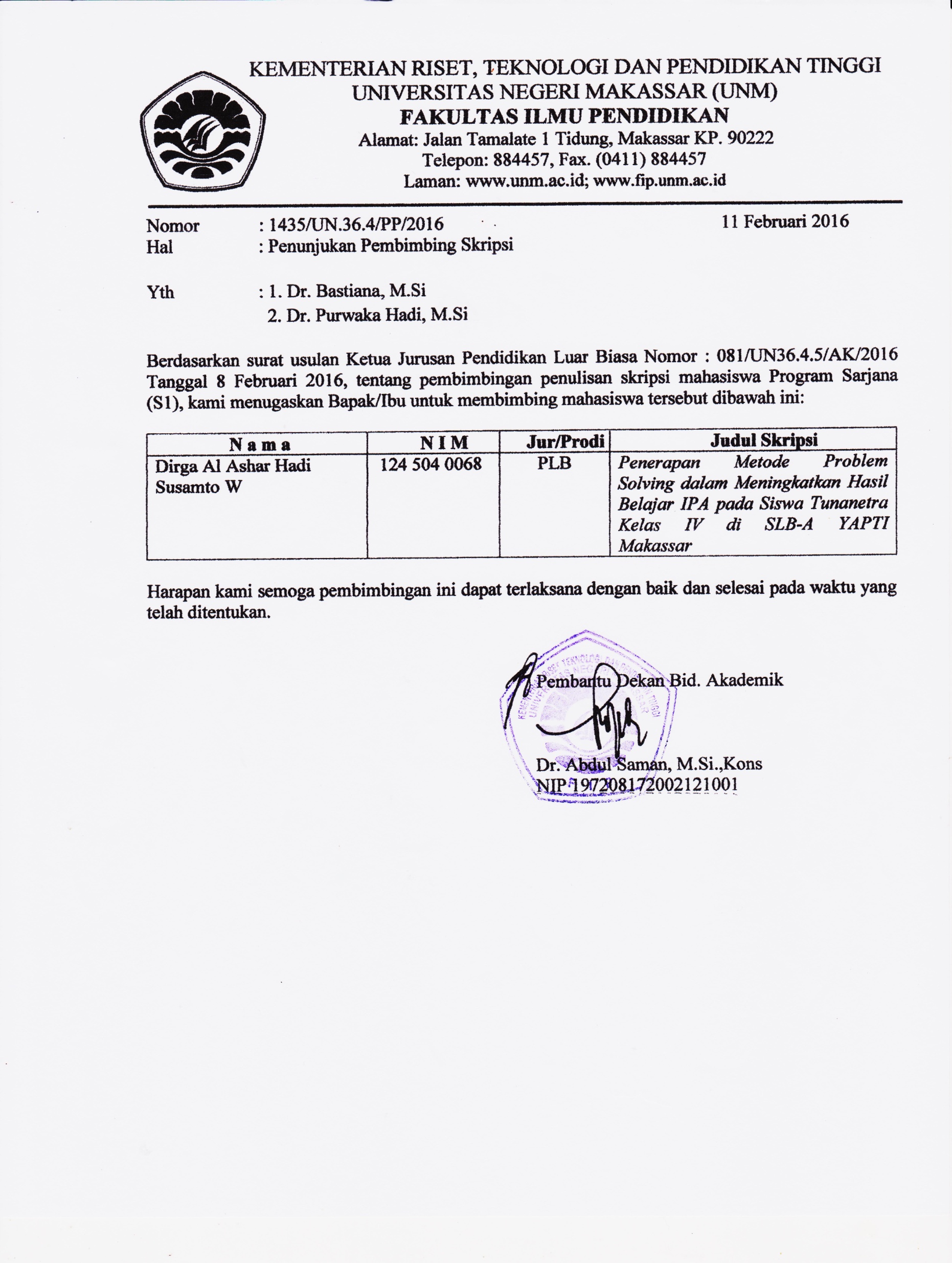 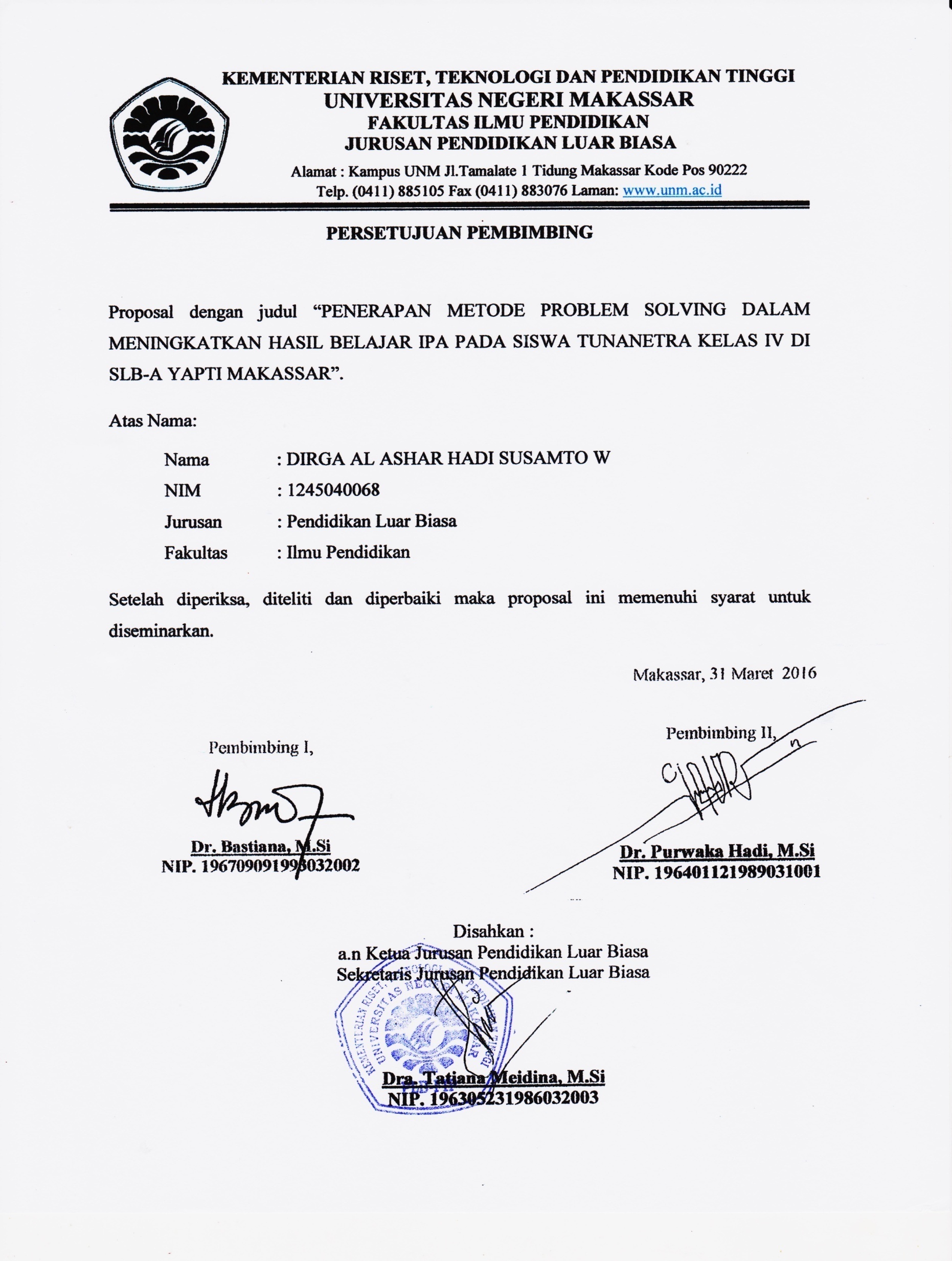 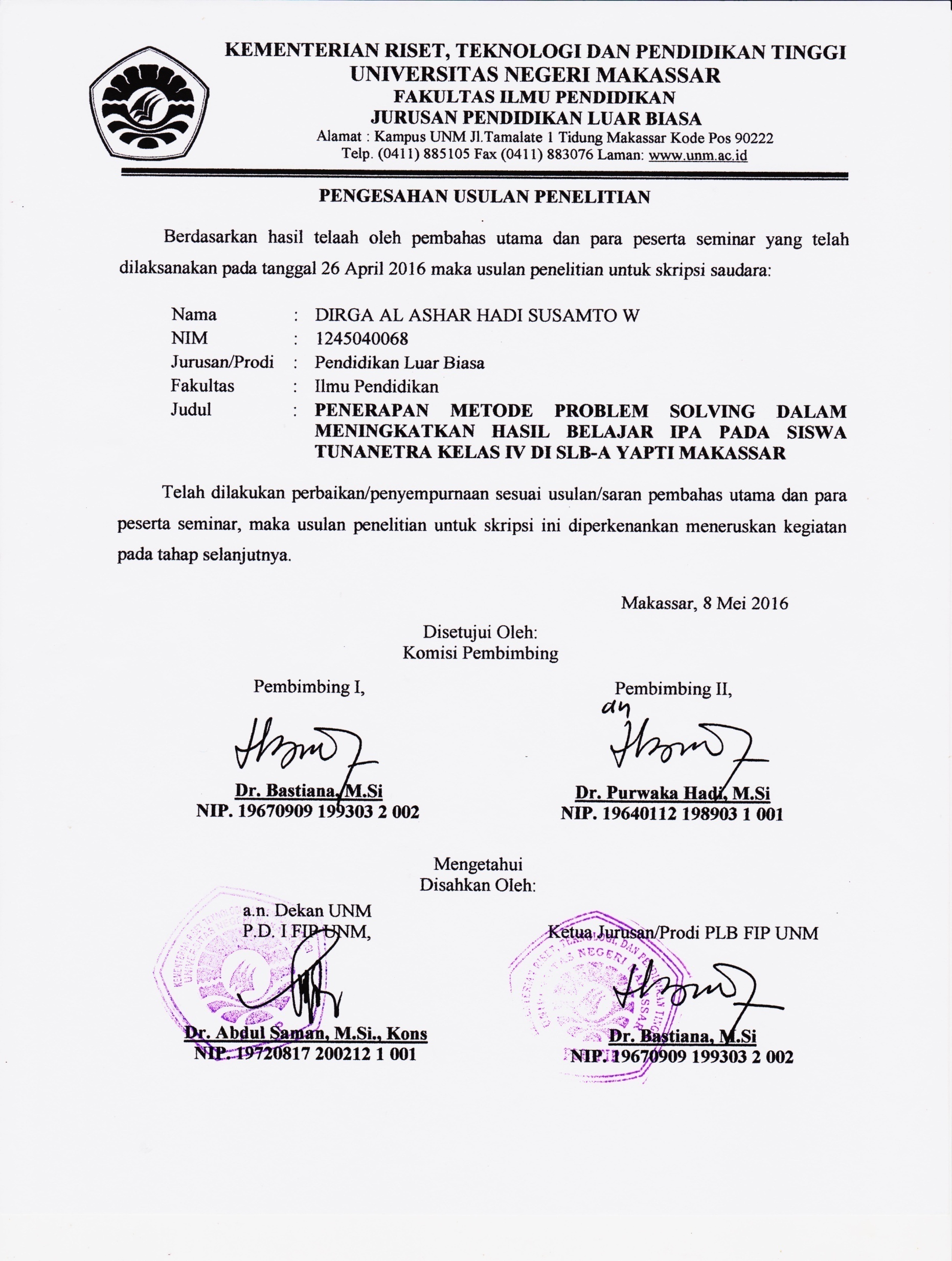 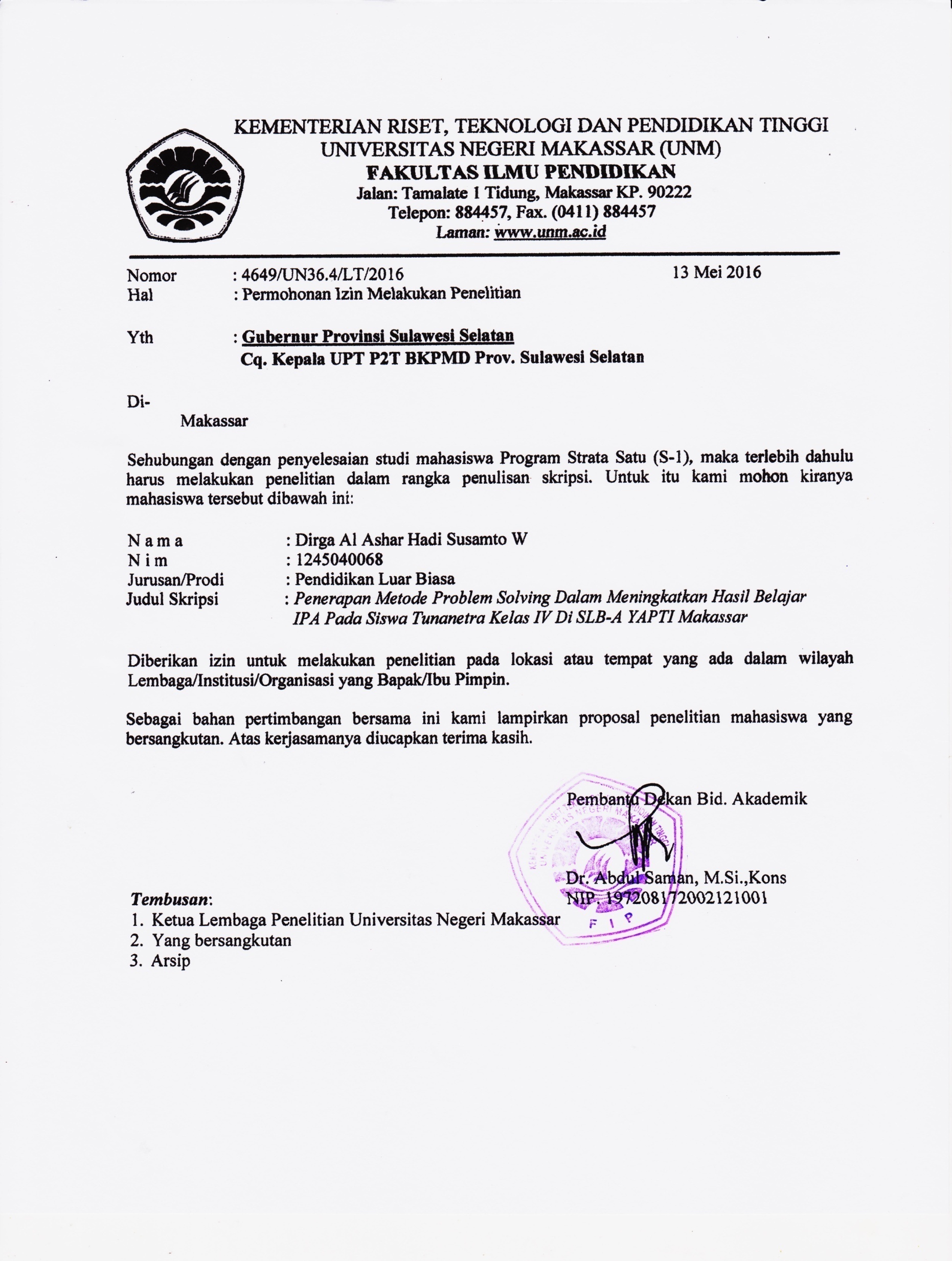 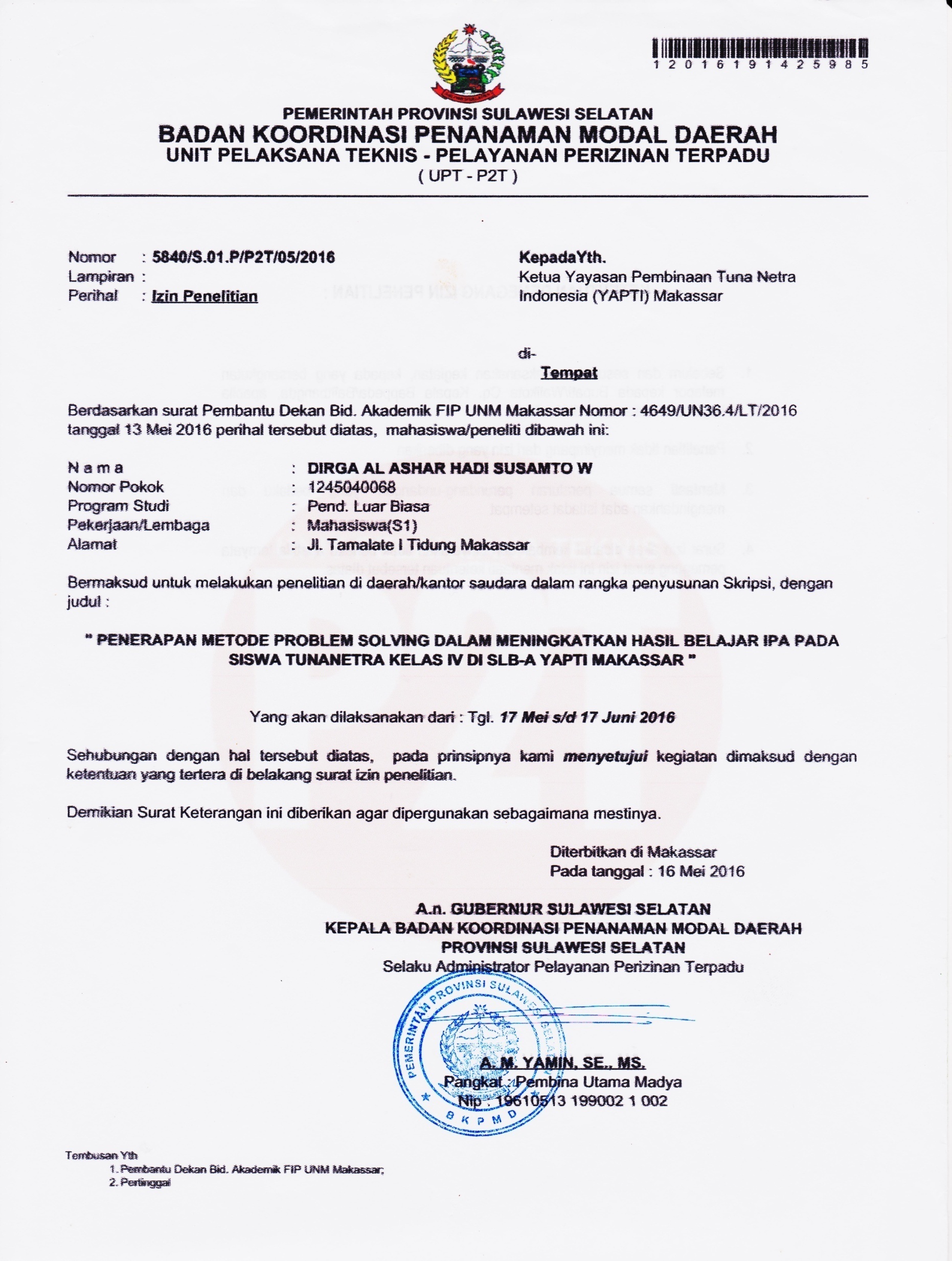 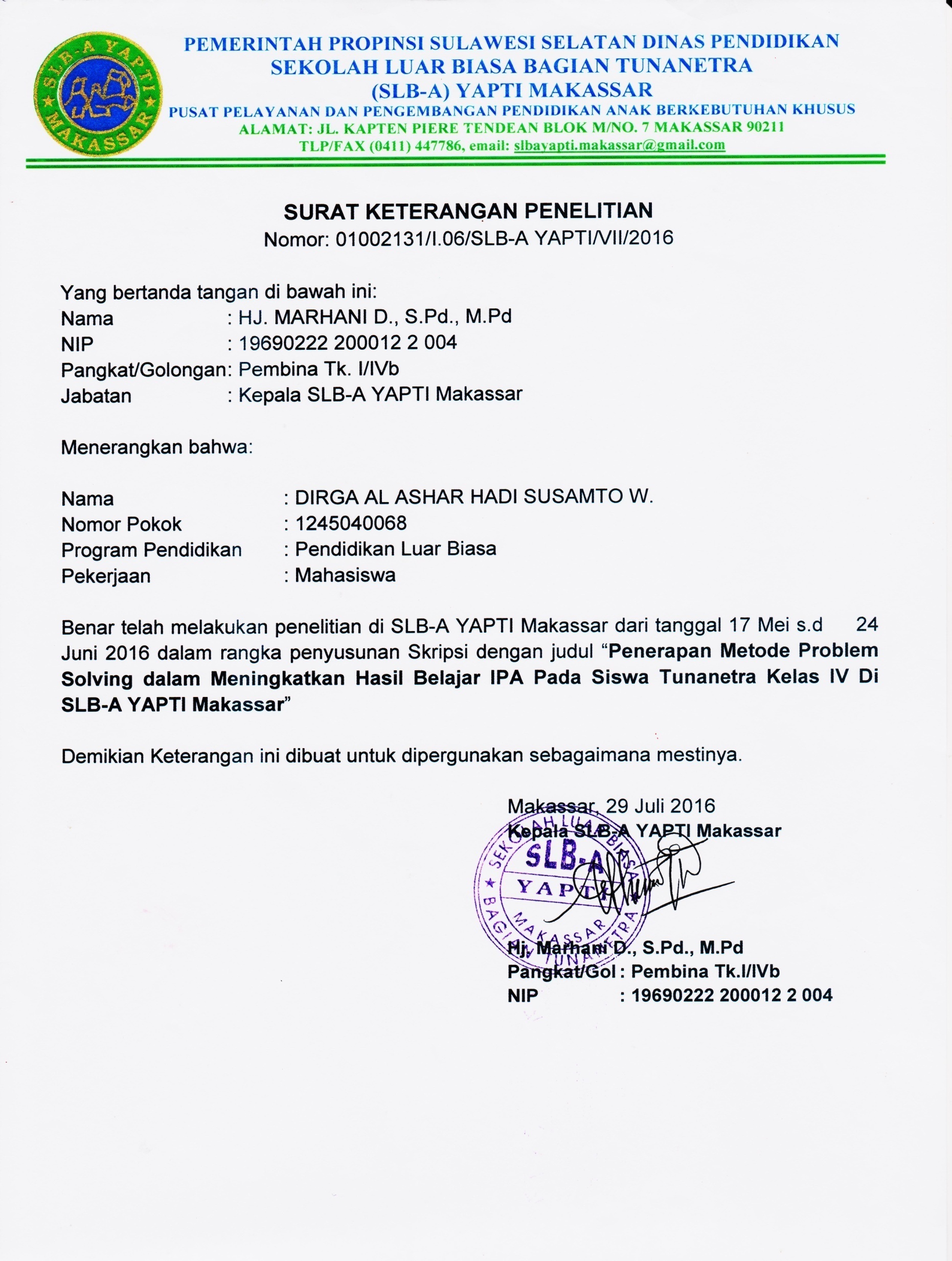 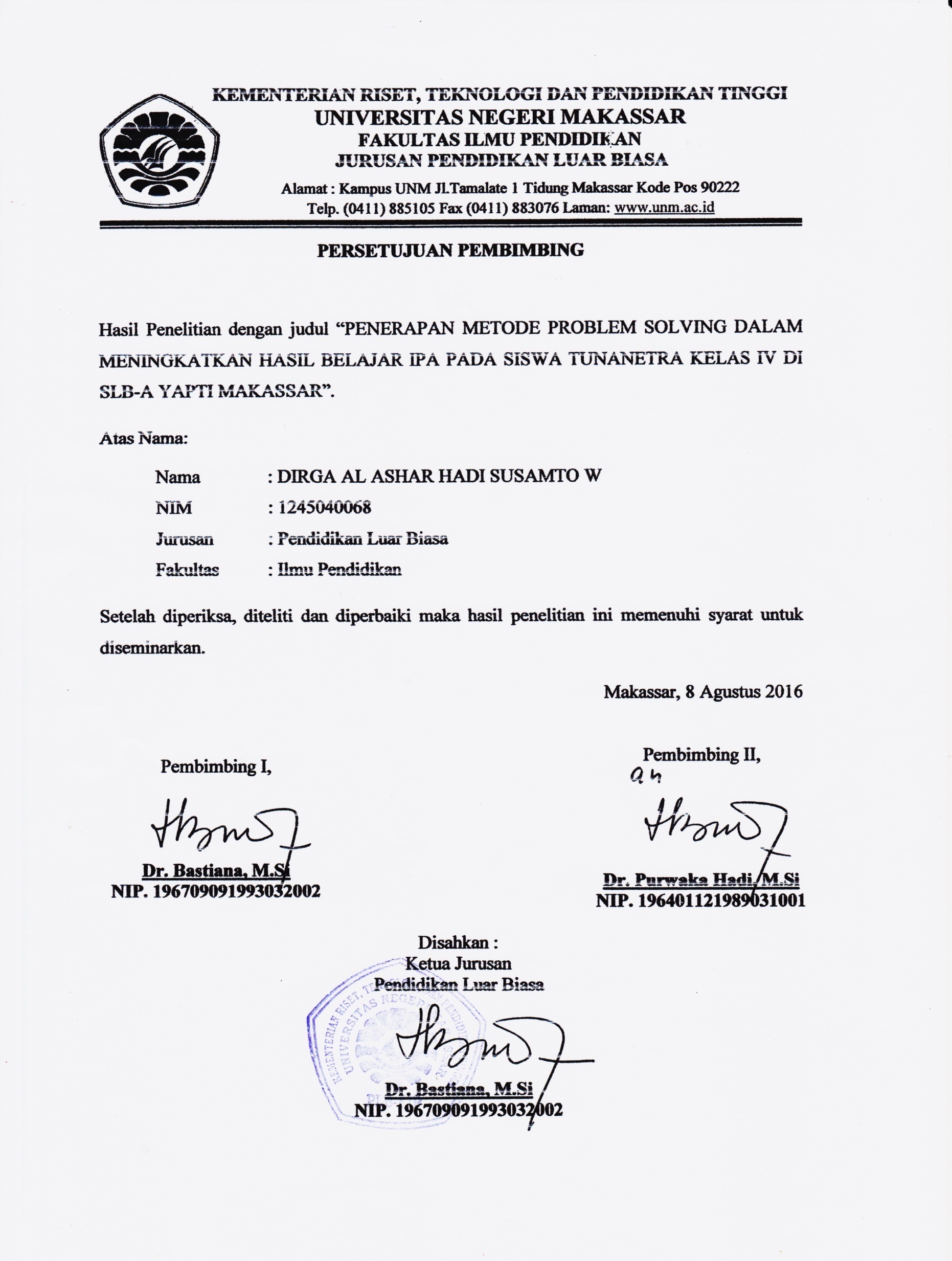 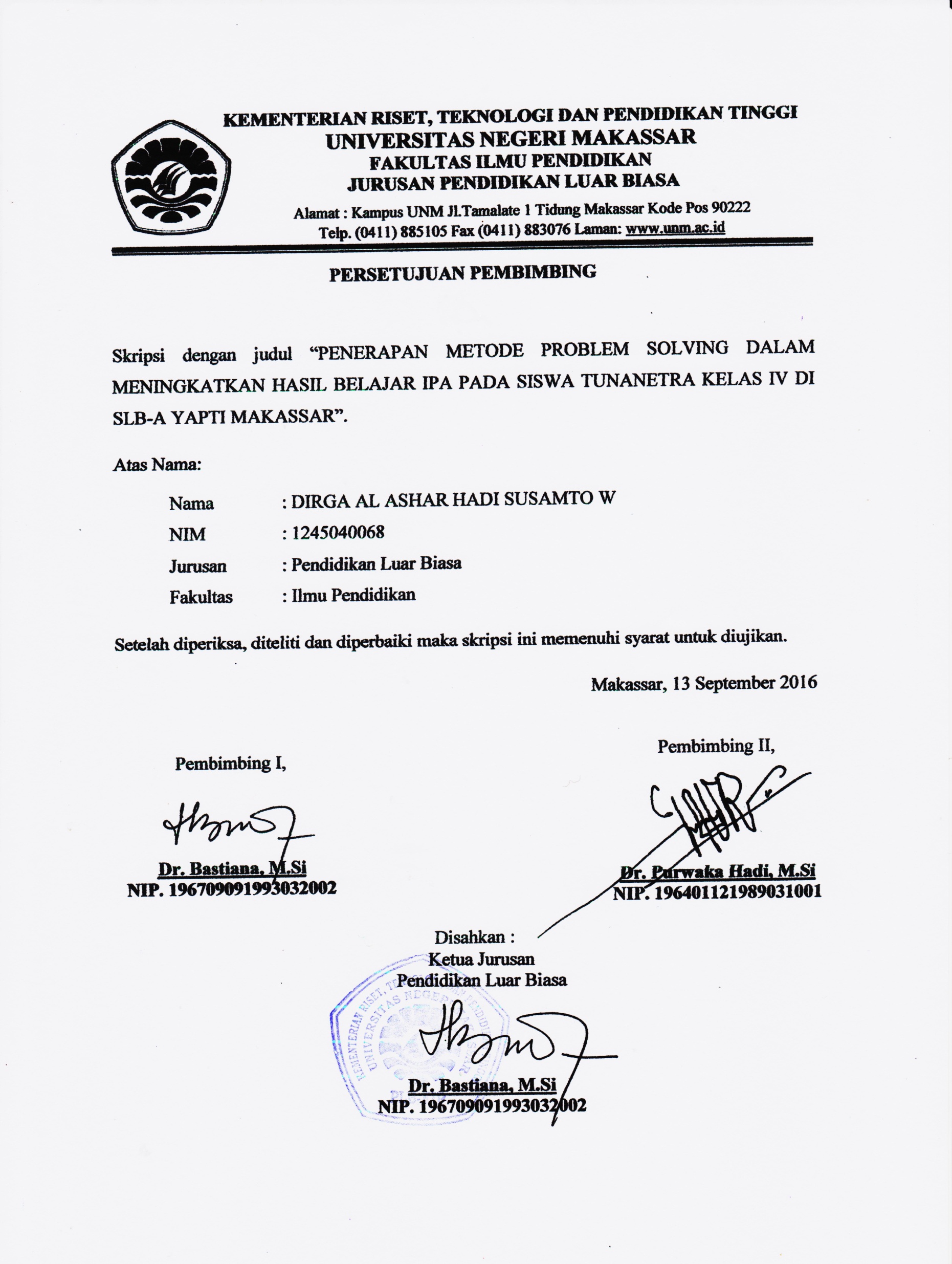 RIWAYAT HIDUPDirga Al Ashar Hadi Susamto W. Lahir pada tanggal 10 Agustus 1994 di Ujung Pandang. Anak pertama dari tiga bersaudara, Putra dari pasangan Jati Waluyo dan Kartia Umar. Penulis memeluk kepercayaan agama Islam.Penulis mengawali pendidikannya di SD Inpres Buttatianang II Tahun 2000 dan lulus pada Tahun 2006. Pada tahun yang sama, Penulis melanjutkan pendidikannya di SMP Negeri 10 Makassar dan tamat pada Tahun 2009. Pendidikan sekolah menengah atas di tempuh di SMA Negeri 1 Watansoppeng, Kabupaten Soppeng, Sulawesi Selatan pada Tahun 2009-2012. Pada Tahun 2012, Penulis melanjutkan studinya pada Jurusan Pendidikan Luar Biasa (S1-PLB) Fakultas Ilmu Pendidikan Universitas Negeri Makassar. Pengalaman organisasi penulis ialah pernah menjadi anggota pengurus di Himpunan Mahasiswa Pendidikan Luar Biasa periode 2012-2013.Standar KompetensiKomptensi DasarMemahami beragam sifat dan perubahan wujud benda serta berbagai cara penggunaan benda berdasarkan sifatnya.Mengidentifikasi wujud benda padat, cair, dan gas memiliki sifat tertentu.Mendeskripsikan terjadinya perubahan wujud cair ke padat ke cair; cair ke gas ke cair; padat ke gas.Menjelaskan hubungan antara sifat bahan dengan kegunaannya.PEUBAH PENELITIANASPEK YANG DINILAIINDIKATORJENIS TESJUMLAH SOALPenerapan metode problem solving dalam meningkatkan hasil belajar IPAHasil belajar IPAMenjelaskan perubahan wujud cair ke padat ke cair; cair ke gas ke cair; padat ke gas.Menyebutkan contoh perubahan perubahan wujud cair ke padat ke cair; cair ke gas ke cair; padat ke gas.Pilihan Ganda10NAMA SEKOLAH:SLB-A YAPTI MAKASSARMATA PELAJARAN:IPAKELAS / SEMESTER:IV/IMATERI POKOK:BENDA DAN PERUBAHAN WUJUD BENDA ALOKASI WAKTU:2 X 30 MENITNOLangkah- langkah pembelajaranAlokasi waktu1Kegiatan awal Guru menyapa siswaBerdo’a bersamaGuru mengecek kehadiran siswaGuru menyampaikan tujuan pembelajaran5 menit2Kegiatan inti Guru bertanya jawab kepada siswa tentang benda.Guru menjelaskan materi tentang perubahan wujud benda.Guru memberikan memperkenalkan benda-benda disekitar.Guru memberikan contoh sederhana tentang perubahan wujud benda dari cair ke padat.Siswa kesempatan untuk memberikan tanggapan atau contoh lain tentang perubahan wujud benda dari cair ke padat.Guru memberikan contoh sederhana tentang perubahan wujud benda dari padat ke cair.Siswa kesempatan untuk memberikan tanggapan atau contoh lain tentang perubahan wujud benda dari padat ke cair.Guru memberikan contoh sederhana tentang perubahan wujud benda dari cair ke gas.Siswa kesempatan untuk memberikan tanggapan atau contoh lain tentang perubahan wujud benda dari cair ke gas.Guru memberikan contoh sederhana tentang perubahan wujud benda dari gas ke cair.Siswa kesempatan untuk memberikan tanggapan atau contoh lain tentang perubahan wujud benda dari gas ke cair.Guru memberikan contoh sederhana tentang perubahan wujud benda dari padat ke gas.Siswa kesempatan untuk memberikan tanggapan atau contoh lain tentang perubahan wujud benda dari padat ke gas.setelah proses belajar mengajar, siswa diberi tugas.35 menit3Kegiatan akhir Guru dan siswa bersama sama menarik kesimpulan tentang pembelajaran hari ini.Guru menutup pembelajaran dengan memberikan kata kata nasihat dan motivasi. 5 menitNoSkorKriteria11Jika siswa mampu menjawab soal dengan benar.20Jika siswa salah menjawab soal.Skor maksimal : 10 X 1 = 10Skor minimal   : 10 X 0 = 0Skor maksimal : 10 X 1 = 10Skor minimal   : 10 X 0 = 0Skor maksimal : 10 X 1 = 10Skor minimal   : 10 X 0 = 0Menyetujui,Guru KelasSubu B., S.PdNIP. 19660731 2000112 1 001PenelitiDirga Al Ashar Hadi Susamto WNIM. 1245040068Mengetahui,Kepala SekolahSLB-A YAPTI MakassarHj. Marhani D, S.Pd. M.Pd			     NIP. 19690222 200012 2 004Mengetahui,Kepala SekolahSLB-A YAPTI MakassarHj. Marhani D, S.Pd. M.Pd			     NIP. 19690222 200012 2 004NAMA SEKOLAH:SLB-A YAPTI MAKASSARMATA PELAJARAN:IPAKELAS / SEMESTER:IV/IMATERI POKOK:BENDA DAN PERUBAHAN WUJUD BENDA ALOKASI WAKTU:1 X 45 MENITNOLangkah- langkah pembelajaranAlokasi waktu1Kegiatan Awal Guru menyapa siswaBerdo’a bersamaGuru mengecek kehadiran siswaGuru menyampaikan tujuan pembelajaran5 menit2Kegiatan IntiGuru menjelaskan materi tentang perubahan wujud benda.Setelah siswa memahami materi, siswa diberikan masalah:Es batu, mentega, gula pasir merupakan benda padat yang dapat ditemukan disekitar kita. Apakah yang terjadi ketika benda padat tersebut dipanaskan? Apakah benda padat itu itu mengalami perubahan wujud atau tidak.Air merupakan salah satu benda cair. Apakah yang terjadi jika benda cair tersebut didinginkan? Apakah benda cair mengalami perubahan wujud atau tidak.Bensin merupakan salah satu bentuk benda cair selai air. Apakah yang terjadi jika benda cair tersebut dipanaskan? Apakah benda cair itu mengalami perubahan wujud atau tidak.Gas merupakan salah satu jenis benda yang tidak berwujud tetapi dapat dirasakan. Apa yang terjadi jika udara didinginkan? Apakah udara itu mengalami perubahan wujud atau tidak.Parfum ruangan batangan, kemper atau kapur barus salah satu benda padat? Apakah yang terjadi jika salah satu benda tersebut disimpan diudara terbuka. Apakah  benda padat itu mengalami perubahan wujud atau tidak.Dengan bimbingan guru, siswa dapat memberikan hipotesis atau dugaan sementara atas permasalahan:Benda padat mengalami perubahan wujud ketika dipanasan.Benda cair mengalami perubahan wujud ketika didinginnkan.Benda cair mengalami perubahan wujud ketika dipanaskan.Benda gas mengalami perubahan wujud ketika didinginkan.Benda padat seperti parfum ruangan batangan, kemper dan kapur barus mengalami perubahan wujud ketika dibiarkan diudara terbuka.Selanjutnya siswa dibimbing oleh guru untuk mengumpulkan dan mengelompokkan data sesuai dengan permasalahan.Setelah data terkumpul dan dikelompokkan, siswa dibimbing untuk memecahkan masalah dengan menganalisis masalah tersebut dengan cara memanfaatkan dria non-visual dengan melakukan eksperimen.Setalah mendapatkan hasil dari proses analisis:Ketika dipanaskan benda padat akan mengalami perubahan wujud menjadi cair, ini yang disebut dengan mencair yaitu perubahan wujud dari padat ke cair.Ketika didinginkan benda cair akan mengalami perubahan wujud menjadi padat, ini yang disebut membeku yaitu perubahan wujud dari benda cair ke padat.Ketika benda cair dipanaskan maka benda cair itu akan habis atau kering. Ini yang disebut menguap yaitu perubahan wujud dari cair ke gas.Ketika benda gas didinginkan maka benda gas tersebut akan membentuk air, ini yang disebut degan mengembun atau perubahan wujud dari gas ke cair.Parfum ruangan batangan, kemper dan kapur barus yang disimpan diudara terbuka lama kelamaan benda tersebut akan habis karena perubahan wujudnya. Proses ini disebut menyublim atau perubahan dari benda padat menjadi gas.Setalah jawaban didapatkan, siswa kembali dibimbing untuk menguji hipotesis.Setelah mencocokkan jawaban atau menguji hipotesis, siswa dengan bantuan guru diharapkan mampu menarik kesimpulan sesuai dengan masalah yang telah dipecahkan..Setelah menarik kesimpulan, guru memberikan evaluasi kepada siswa atau meninjau kembali keseluruhan proses dari awal sampai akhir.35 menit3Kegiatan Akhir Guru mengulang kembali pembahasan yang diberikan.Guru dan siswa bersama sama menarik kesimpulan tentang pembelajaran hari ini.Guru menutup pembelajaran dengan memberikan kata kata nasihat dan motivasi. 5 menitNoSkorKriteria11Jika siswa mampu menjawab soal dengan benar.20Jika siswa salah menjawab soal.Skor maksimal : 10 X 1 = 10Skor minimal   : 10 X 0 = 0Skor maksimal : 10 X 1 = 10Skor minimal   : 10 X 0 = 0Skor maksimal : 10 X 1 = 10Skor minimal   : 10 X 0 = 0Menyetujui,Guru KelasSubu B., S.PdNIP. 19660731 2000112 1 001PenelitiDirga Al Ashar Hadi Susamto WNIM. 1245040068Mengetahui,Kepala SekolahSLB-A YAPTI MakassarHj. Marhani D, S.Pd. M.Pd			     NIP. 19690222 200012 2 004Mengetahui,Kepala SekolahSLB-A YAPTI MakassarHj. Marhani D, S.Pd. M.Pd			     NIP. 19690222 200012 2 004Item TesItem TesBaseline 1Baseline 1Baseline 1Baseline 1Baseline 1IntervensiIntervensiIntervensiIntervensiIntervensiIntervensiBaseline 2Baseline 2Baseline 2Baseline 2Baseline 2Item TesItem Tes12345678910111213141516110111111111111112010000011110101131101011111111111400101010111111115100011011111111160111011111111111700000011110111118000000000111111191111011111111111100000100000111111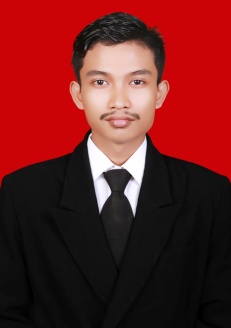 